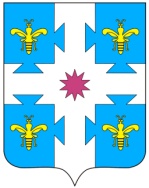 О внесении изменений в постановление администрации Козловского района Чувашской Республики от 24.04.2020 №179 «Принятие решения о сносе самовольной постройки, решения о сносе самовольной постройки или ее приведении в соответствие с предельными параметрами разрешенного строительства, установленными правилами землепользования и застройки, документацией по планировке территории, или обязательными требованиями к параметрам объектов капитального строительства, установленными федеральными законами»В соответствии с Федеральным законом от 06.10.2003 № 131-ФЗ «Об общих принципах организации местного самоуправления в Российской Федерации», Федеральным законом от 27.07.2010 г. № 210-ФЗ «Об организации предоставления государственных и муниципальных услуг», постановлением Правительства Российской Федерации от 16.05.2011 № 373 «О разработке и утверждении административных регламентов исполнения государственных функций и административных регламентов предоставления государственных услуг» (с изменениями и дополнениями),  Уставом Козловского района Чувашской Республики,  администрация Козловского района постановляет внести в административный регламент предоставления муниципальной услуги «Принятие решения о сносе самовольной постройки, решения о сносе самовольной постройки или ее приведении в соответствие с предельными параметрами разрешенного строительства, установленными правилами землепользования и застройки, документацией по планировке территории, или обязательными требованиями к параметрам объектов капитального строительства, установленными федеральными законами», утвержденный постановлением администрации Козловского района Чувашской Республики от 24.04.2020 №179  следующие изменения:Пункт 2.4.Регламента  изложить в следующей редакции: «2.4. Срок предоставления муниципальной услугиСрок предоставления услуги составляет 20 рабочих дней.».2. Пункт 2.7 Регламента изложить в следующей редакции: «2.7. Исчерпывающий перечень документов, необходимых в соответствии с нормативными правовыми актами Российской Федерации и Чувашской Республики для предоставления государственной услуги, которые находятся в распоряжении государственных органов, органов местного самоуправления и иных органов, участвующих в предоставлении государственных или муниципальных услуг, и которые заявитель вправе представитьВ целях получения муниципальной услуги заявитель вправе направить в администрацию Козловского района:1) Акт проверки, составленный в порядке, определенном статьей 16 Федерального закона от 26 декабря 2008 г. N 294-ФЗ "О защите прав юридических лиц и индивидуальных предпринимателей при осуществлении государственного контроля (надзора) и муниципального контроля" (Собрание законодательства Российской Федерации, 2008, N 52, ст. 6249; 2014, N 42, ст. 5615; 2015, N 14, ст. 2022, N 29, ст. 4389), по форме, установленной приказом Министерства экономического развития Российской Федерации от 30 апреля 2009 г. N 141 "О реализации положений Федерального закона "О защите прав юридических лиц и индивидуальных предпринимателей при осуществлении государственного контроля (надзора) и муниципального контроля" (зарегистрирован Министерством юстиции Российской Федерации 13 мая 2009 г., регистрационный N 13915), с изменениями, внесенными приказами Министерства экономического развития Российской Федерации от 24 мая 2010 г. N 199 (зарегистрирован Министерством юстиции Российской Федерации 6 июля 2010 г., регистрационный N 17702), от 30 сентября 2011 г. N 532 (зарегистрирован Министерством юстиции Российской Федерации 10 ноября 2011 г., регистрационный N 22264), от 30 сентября 2016 г. N 620 (зарегистрирован Министерством юстиции Российской Федерации 24 октября 2016 г., регистрационный N 44118).2) Акт проверки, указанный в пункте 7 статьи 71 Земельного кодекса Российской Федерации (Собрание законодательства Российской Федерации, 2001, N 44, ст. 4147; 2014, N 30, ст. 4235).3) Акт проверки, указанный в пункте 5 статьи 72 Земельного кодекса Российской Федерации (Собрание законодательства Российской Федерации, 2001, N 44, ст. 4147; 2014, N 30, ст. 4235).4) Сведения, содержащиеся в Едином государственном реестре недвижимости, предоставленные в форме электронного документа или в форме документа на бумажном носителе в виде копии документа, на основании которого сведения внесены в Единый государственный реестр недвижимости, выписки из Единого государственного реестра недвижимости или ином виде, установленном в соответствии со статьей 62 Федерального закона от 13 июля 2015 года N 218-ФЗ "О государственной регистрации недвижимости" (Собрание законодательства Российской Федерации, 2015, N 29, ст. 4344; 2016, N 26, ст. 3890, N 27, ст. 4237, ст. 4294; 2017, N 31, ст. 4767, N 48, ст. 7052; 2018, N 28, ст. 4139, N 32, ст. 5131, N 53, ст. 8404).».3. Пункт 2.11. Регламента признать утратившим силу.4. Настоящее постановление вступает в силу после официального опубликования.5.  Контроль за исполнением настоящего постановления возложить на заместителя главы администрации - начальника отдела строительства, дорожного хозяйства и ЖКХ администрации Козловского района Чувашской Республики - И.В.Рожкова.И.о.главы администрации Козловского района		             				          И. В. Рожков